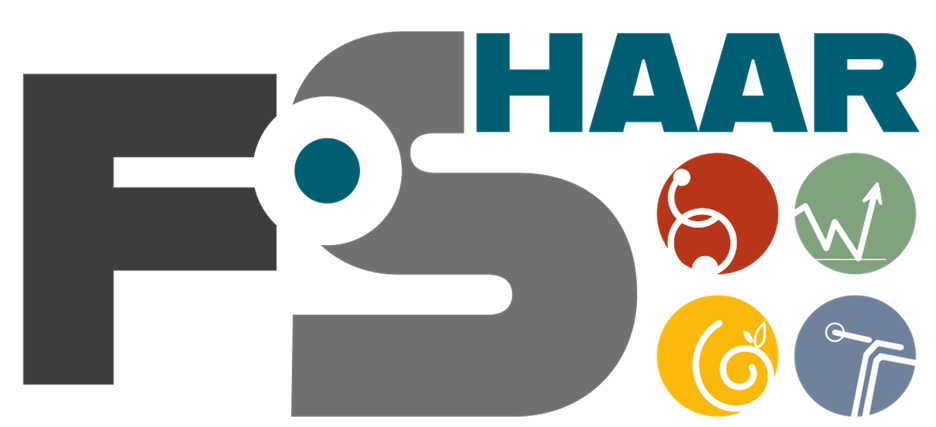 Name: Sabine MusterKlasse: 11W1Ausbildungsstätte:Rechtsanwaltsgesellschaft xy Blumenstraße 185a85540 HaarWochenbericht Nr.: 1vom 19.09.2022bis 23.09.2022Tätigkeitsbeschreibungen, Praxisanleitungen, Exkursionen, FehlzeitenArbeits-stundenMontagVorstellung im Betrieb Begrüßung durch den Praktikumsleiter Erläuterung meines Arbeitsgebietes durch die Mitarbeiter Erste Einweisung in die Arbeit mit dem PC (Einloggen mit erhaltener Zugangskennung) Bearbeiten des Posteingangs (Kuvertieren, Frankieren und Eintragen in das Postausgangsbuch) 8DienstagÖffnen der Post und Weiterleitung an die Abteilungen Ablegen der erledigten Schriftstücke in OrdnerAnfertigen von neuen Registerblättern Beschriften der Ordnerrücken Überprüfen der Eingangsrechnungen auf Richtigkeit und Buchung derer 8MittwochErhalten von Erläuterungen zu den Reisekosten und deren AbrechnungErstellung einer Excel-Tabelle zur Erfassung der Reisekosten Bearbeiten der Reisekostenabrechnungen (Überprüfen der Vollständigkeit der Angaben und ggf. Ergänzung) Eingabe der Reisekostenabrechnung in Excel-Tabelle 8DonnerstagHeraussuchen und Vorlegen von Akten für Gerichtstermin Kuvertieren von Einschreiben an MandantenBringen der Einschreiben zur Post und Kauf von BriefmarkenfpA-Veranstaltung in der Schule ab 13:00 Uhr: Erste Erfahrungen im Praktikum, Telefontraining Besprechung 1. Themenbericht44FreitagPro Praktikumswoche verfassen Sie einen Bericht. In diesem listen Sie für jeden Tag des Praktikums stichpunktartig die Tätigkeiten auf, die Sie ausgeführt haben. Auch die sonstigen fpA-Veranstaltungen (z.B. Praxisanleitung in der Schule, Exkursionen) werden hier aufgeführt. Diesen Nachweis sollten Sie täglich führen. Fehltage werden ebenfalls hier eingetragen (am entsprechenden Tag Grund der Abwesenheit und 0 Stunden angeben, am Ende des Wochenberichts Fehltage mit Datum noch einmal aufführen.)Fehltage: 0Fehltage: 032Praktikant/inDatum und UnterschriftPraktikumsbetriebDatum und UnterschriftBetreuungslehrkraftDatum und Unterschrift